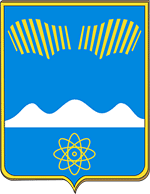 АДМИНИСТРАЦИЯ ГОРОДА ПОЛЯРНЫЕ ЗОРИС ПОДВЕДОМСТВЕННОЙ ТЕРРИТОРИЕЙМУРМАНСКАЯ ОБЛАСТЬПОСТАНОВЛЕНИЕ«23 » декабря 2016г.                                                                                № 1385г. Полярные ЗориО внесении изменений в постановлениеот 24.01.2014 г. № 74 П о с т а н о в л я ю:1. Внести в постановление администрации города Полярные Зори с подведомственной территорией от 24.01.2014 г. № 74 «Об утверждении муниципальной программы» (в редакции постановления администрации города от 21.11.2016 г. № 1188) следующие изменения:1.1. Пункт 1 постановления изложить в следующей редакции:«1. Утвердить прилагаемую муниципальную программу «Энергосбережение и повышение энергетической эффективности на территории муниципального образования город Полярные Зори с подведомственной территорией».2. Внести в муниципальную программу «Энергосбережение и повышение энергетической эффективности на территории муниципального образования город Полярные Зори с подведомственной территорией на 2014-2020 годы», утвержденную вышеуказанным постановлением администрации г. Полярные Зори, изменения, согласно приложения.3. Контроль за исполнением настоящего постановления возложить на заместителя главы муниципального образования Пирогова Ю.А.4. Настоящее  постановление вступает в силу со дня его официального опубликования.Глава муниципального образования                                                       М.О. ПуховСогласовано:Проект постановления направлен в прокуратуру « __» декабря 2016г. № ___Кулебякина Т.А.Рассылка:1-в дело, 1- УГХ, 1- прокуратура, 1-ФО, 1-ОЭРиПРПриложение к постановлению администрации г. Полярные Зори  с подведомственной территорией от «____»  декабря 2016 г. № ____Изменения в муниципальную программу«Энергосбережение и повышение энергетической эффективности на территории муниципального образования город Полярные Зори с подведомственной территорией на 2014 – 2020 годы» В наименовании муниципальной программы слова «на 2014 – 2020 годы» исключить;В паспорте программы строку «Объемы и источники финансирования» изложить в следующей редакции:Раздел IV «Обоснование ресурсного обеспечения МП» изложить в следующей редакции:«IV Обоснование ресурсного обеспечения МППриложение № 1 «Перечень мероприятий муниципальной программы, реализуемых за счет бюджетных средств» изложить в следующей редакции:Перечень мероприятий муниципальной программы, реализуемых за счет бюджетных средствМКУ «УГХ»______________(подпись)«___»_______2016г.Правовой отдел______________(подпись)«___»_______2016г.ФО_____________________(подпись)«___»_______2016г.ОЭРиПР_____________________(подпись)«___»_______2016г.Объемы и источники финансирования       Всего по программе: 38 221,56 тыс. руб., в том числе: ОБ – 12 224,463 тыс. руб.;	МБ – 9 769,093 тыс. руб.;собственные средства предприятий – 16 228 тыс. руб.2014 год: всего 19 128,093 тыс. руб., в т.ч.:ОБ  – 10 905,2 тыс. руб.;МБ –  2 122,893 тыс. руб.собственные средства предприятий – 6 100 тыс. руб.2015 год: всего 7270,4 тыс. руб., в т.ч.:МБ  – 1 242,4 тыс. руб., собственные средства предприятий – 6028 тыс. руб.2016 год: всего 4995,698 тыс. руб., в т.ч.: МБ – 1 176,435  тыс. руб.; ОБ – 1 319,263 тыс. руб.собственные средства предприятий  – 2 500 тыс. руб.2017 год: всего 1300,0 тыс. руб., в т.ч.:МБ – 900,0 тыс. руб.;собственные средства предприятий – 400 тыс. руб.2018 год: всего 1 087,3 тыс. руб., в т.ч.:МБ – 687,3 тыс. руб.;собственные средства предприятий – 400 тыс. руб.2019 год: всего 2 047,836 тыс. руб., в т.ч.:МБ – 1 647,836 тыс. руб.;собственные средства предприятий – 400 тыс. руб.2020 год: всего 2270,57 тыс. руб., в т.ч.:МБ – 1870,565 тыс. руб.;собственные средства предприятий – 400 тыс. руб.Финансирование2014 2015 20162017201820192020Муниципальный бюджет2122,8931242,41176,435900,0969,51487,31870,565Собственные средства предприятия610060282500400400400400Областной бюджет10905,2-1319,263----Итого:19128,0937270,44995,69813001369,51887,32270,565№Цель, задачи, программные мероприятияСрок исполненияИсточники финансированияОбъемы финансирования, тыс.руб.Объемы финансирования, тыс.руб.Объемы финансирования, тыс.руб.Объемы финансирования, тыс.руб.Объемы финансирования, тыс.руб.Объемы финансирования, тыс.руб.Объемы финансирования, тыс.руб.Объемы финансирования, тыс.руб.Показатели (индикаторы) результативности выполнения программных мероприятийПоказатели (индикаторы) результативности выполнения программных мероприятийПоказатели (индикаторы) результативности выполнения программных мероприятийПоказатели (индикаторы) результативности выполнения программных мероприятийПоказатели (индикаторы) результативности выполнения программных мероприятийПоказатели (индикаторы) результативности выполнения программных мероприятийПоказатели (индикаторы) результативности выполнения программных мероприятийПоказатели (индикаторы) результативности выполнения программных мероприятийИсполнители, перечень, организаций, участвующих реализации программных мероприятий№Цель, задачи, программные мероприятияСрок исполненияИсточники финансированияВсего2014201520162017201820192020Наименование, ед.изм.2014201520162017201820192020Исполнители, перечень, организаций, участвующих реализации программных мероприятий123456789101112131415161718192021Цель: «Энергосбережение    и   повышение  энергетической   эффективности   на   территории    муниципального     образования     город     Полярные  Зори   с    подведомственной    территорией»Цель: «Энергосбережение    и   повышение  энергетической   эффективности   на   территории    муниципального     образования     город     Полярные  Зори   с    подведомственной    территорией»Цель: «Энергосбережение    и   повышение  энергетической   эффективности   на   территории    муниципального     образования     город     Полярные  Зори   с    подведомственной    территорией»Цель: «Энергосбережение    и   повышение  энергетической   эффективности   на   территории    муниципального     образования     город     Полярные  Зори   с    подведомственной    территорией»Цель: «Энергосбережение    и   повышение  энергетической   эффективности   на   территории    муниципального     образования     город     Полярные  Зори   с    подведомственной    территорией»Цель: «Энергосбережение    и   повышение  энергетической   эффективности   на   территории    муниципального     образования     город     Полярные  Зори   с    подведомственной    территорией»Цель: «Энергосбережение    и   повышение  энергетической   эффективности   на   территории    муниципального     образования     город     Полярные  Зори   с    подведомственной    территорией»Цель: «Энергосбережение    и   повышение  энергетической   эффективности   на   территории    муниципального     образования     город     Полярные  Зори   с    подведомственной    территорией»Цель: «Энергосбережение    и   повышение  энергетической   эффективности   на   территории    муниципального     образования     город     Полярные  Зори   с    подведомственной    территорией»Цель: «Энергосбережение    и   повышение  энергетической   эффективности   на   территории    муниципального     образования     город     Полярные  Зори   с    подведомственной    территорией»Цель: «Энергосбережение    и   повышение  энергетической   эффективности   на   территории    муниципального     образования     город     Полярные  Зори   с    подведомственной    территорией»Цель: «Энергосбережение    и   повышение  энергетической   эффективности   на   территории    муниципального     образования     город     Полярные  Зори   с    подведомственной    территорией»Цель: «Энергосбережение    и   повышение  энергетической   эффективности   на   территории    муниципального     образования     город     Полярные  Зори   с    подведомственной    территорией»Цель: «Энергосбережение    и   повышение  энергетической   эффективности   на   территории    муниципального     образования     город     Полярные  Зори   с    подведомственной    территорией»Цель: «Энергосбережение    и   повышение  энергетической   эффективности   на   территории    муниципального     образования     город     Полярные  Зори   с    подведомственной    территорией»Цель: «Энергосбережение    и   повышение  энергетической   эффективности   на   территории    муниципального     образования     город     Полярные  Зори   с    подведомственной    территорией»Цель: «Энергосбережение    и   повышение  энергетической   эффективности   на   территории    муниципального     образования     город     Полярные  Зори   с    подведомственной    территорией»Цель: «Энергосбережение    и   повышение  энергетической   эффективности   на   территории    муниципального     образования     город     Полярные  Зори   с    подведомственной    территорией»Цель: «Энергосбережение    и   повышение  энергетической   эффективности   на   территории    муниципального     образования     город     Полярные  Зори   с    подведомственной    территорией»Цель: «Энергосбережение    и   повышение  энергетической   эффективности   на   территории    муниципального     образования     город     Полярные  Зори   с    подведомственной    территорией»Цель: «Энергосбережение    и   повышение  энергетической   эффективности   на   территории    муниципального     образования     город     Полярные  Зори   с    подведомственной    территорией»Основное мероприятие № 1: Мероприятия по энергосбережению и повышению энергетической эффективности жилищного фондаОсновное мероприятие № 1: Мероприятия по энергосбережению и повышению энергетической эффективности жилищного фондаОсновное мероприятие № 1: Мероприятия по энергосбережению и повышению энергетической эффективности жилищного фондаОсновное мероприятие № 1: Мероприятия по энергосбережению и повышению энергетической эффективности жилищного фондаОсновное мероприятие № 1: Мероприятия по энергосбережению и повышению энергетической эффективности жилищного фондаОсновное мероприятие № 1: Мероприятия по энергосбережению и повышению энергетической эффективности жилищного фондаОсновное мероприятие № 1: Мероприятия по энергосбережению и повышению энергетической эффективности жилищного фондаОсновное мероприятие № 1: Мероприятия по энергосбережению и повышению энергетической эффективности жилищного фондаОсновное мероприятие № 1: Мероприятия по энергосбережению и повышению энергетической эффективности жилищного фондаОсновное мероприятие № 1: Мероприятия по энергосбережению и повышению энергетической эффективности жилищного фондаОсновное мероприятие № 1: Мероприятия по энергосбережению и повышению энергетической эффективности жилищного фондаОсновное мероприятие № 1: Мероприятия по энергосбережению и повышению энергетической эффективности жилищного фондаОсновное мероприятие № 1: Мероприятия по энергосбережению и повышению энергетической эффективности жилищного фондаОсновное мероприятие № 1: Мероприятия по энергосбережению и повышению энергетической эффективности жилищного фондаОсновное мероприятие № 1: Мероприятия по энергосбережению и повышению энергетической эффективности жилищного фондаОсновное мероприятие № 1: Мероприятия по энергосбережению и повышению энергетической эффективности жилищного фондаОсновное мероприятие № 1: Мероприятия по энергосбережению и повышению энергетической эффективности жилищного фондаОсновное мероприятие № 1: Мероприятия по энергосбережению и повышению энергетической эффективности жилищного фондаОсновное мероприятие № 1: Мероприятия по энергосбережению и повышению энергетической эффективности жилищного фондаОсновное мероприятие № 1: Мероприятия по энергосбережению и повышению энергетической эффективности жилищного фондаОсновное мероприятие № 1: Мероприятия по энергосбережению и повышению энергетической эффективности жилищного фондаЗадача 1: Технические и технологические мероприятия по энергосбережению и повышению энергетической эффективности жилищного фондаЗадача 1: Технические и технологические мероприятия по энергосбережению и повышению энергетической эффективности жилищного фондаЗадача 1: Технические и технологические мероприятия по энергосбережению и повышению энергетической эффективности жилищного фондаЗадача 1: Технические и технологические мероприятия по энергосбережению и повышению энергетической эффективности жилищного фондаЗадача 1: Технические и технологические мероприятия по энергосбережению и повышению энергетической эффективности жилищного фондаЗадача 1: Технические и технологические мероприятия по энергосбережению и повышению энергетической эффективности жилищного фондаЗадача 1: Технические и технологические мероприятия по энергосбережению и повышению энергетической эффективности жилищного фондаЗадача 1: Технические и технологические мероприятия по энергосбережению и повышению энергетической эффективности жилищного фондаЗадача 1: Технические и технологические мероприятия по энергосбережению и повышению энергетической эффективности жилищного фондаЗадача 1: Технические и технологические мероприятия по энергосбережению и повышению энергетической эффективности жилищного фондаЗадача 1: Технические и технологические мероприятия по энергосбережению и повышению энергетической эффективности жилищного фондаЗадача 1: Технические и технологические мероприятия по энергосбережению и повышению энергетической эффективности жилищного фондаЗадача 1: Технические и технологические мероприятия по энергосбережению и повышению энергетической эффективности жилищного фондаЗадача 1: Технические и технологические мероприятия по энергосбережению и повышению энергетической эффективности жилищного фондаЗадача 1: Технические и технологические мероприятия по энергосбережению и повышению энергетической эффективности жилищного фондаЗадача 1: Технические и технологические мероприятия по энергосбережению и повышению энергетической эффективности жилищного фондаЗадача 1: Технические и технологические мероприятия по энергосбережению и повышению энергетической эффективности жилищного фондаЗадача 1: Технические и технологические мероприятия по энергосбережению и повышению энергетической эффективности жилищного фондаЗадача 1: Технические и технологические мероприятия по энергосбережению и повышению энергетической эффективности жилищного фондаЗадача 1: Технические и технологические мероприятия по энергосбережению и повышению энергетической эффективности жилищного фондаЗадача 1: Технические и технологические мероприятия по энергосбережению и повышению энергетической эффективности жилищного фонда1.1Утепление многоквартирных домов, квартир и площади мест общего пользования в многоквартирных домах, не подлежащих капитальному ремонту, а также внедрение систем регулирования потребления энергетических ресурсов (в соответствии с планом мероприятий по подготовке потребителей коммунальных услуг и объектов ЖКХ к работе в отопительный период)2014-2020Всегоа) замена окон, кол-во домов:б) ремонт швов, м/п:МКУ «УГХ», филиал ООО «АтомТеплоСбыт» «Атом-ЖКХ. Полярные Зори», ООО «УК- Африканда», ООО «Комплекс ЖКХ» , ТСЖ «Мой дом» ТСЖ «Кольский дом»1.1Утепление многоквартирных домов, квартир и площади мест общего пользования в многоквартирных домах, не подлежащих капитальному ремонту, а также внедрение систем регулирования потребления энергетических ресурсов (в соответствии с планом мероприятий по подготовке потребителей коммунальных услуг и объектов ЖКХ к работе в отопительный период)2014-2020МБа) замена окон, кол-во домов:б) ремонт швов, м/п:МКУ «УГХ», филиал ООО «АтомТеплоСбыт» «Атом-ЖКХ. Полярные Зори», ООО «УК- Африканда», ООО «Комплекс ЖКХ» , ТСЖ «Мой дом» ТСЖ «Кольский дом»1.1Утепление многоквартирных домов, квартир и площади мест общего пользования в многоквартирных домах, не подлежащих капитальному ремонту, а также внедрение систем регулирования потребления энергетических ресурсов (в соответствии с планом мероприятий по подготовке потребителей коммунальных услуг и объектов ЖКХ к работе в отопительный период)2014-2020Собственные средства предприятий3400100010001000100100100 100а) замена окон, кол-во домов:б) ремонт швов, м/п:1635203250                                         0250025002500250МКУ «УГХ», филиал ООО «АтомТеплоСбыт» «Атом-ЖКХ. Полярные Зори», ООО «УК- Африканда», ООО «Комплекс ЖКХ» , ТСЖ «Мой дом» ТСЖ «Кольский дом»1.2.Теплоизоляция труб в подвальном помещении дома (в соответствии с ежегодными (сезонными) актами обследования домов)2014-2020Всегоа) кол-во домов:м/п:МКУ «УГХ», филиал ООО «АтомТеплоСбыт» «Атом-ЖКХ. Полярные Зори», ООО «УК-Африканда», ООО «Комплекс ЖКХ» , ТСЖ «Мой дом» ТСЖ «Кольский дом»1.2.Теплоизоляция труб в подвальном помещении дома (в соответствии с ежегодными (сезонными) актами обследования домов)2014-2020МБа) кол-во домов:м/п:МКУ «УГХ», филиал ООО «АтомТеплоСбыт» «Атом-ЖКХ. Полярные Зори», ООО «УК-Африканда», ООО «Комплекс ЖКХ» , ТСЖ «Мой дом» ТСЖ «Кольский дом»1.2.Теплоизоляция труб в подвальном помещении дома (в соответствии с ежегодными (сезонными) актами обследования домов)2014-2020Собственные средства предприятий290010001000500100100100100а) кол-во домов:м/п:320028200370037003700370МКУ «УГХ», филиал ООО «АтомТеплоСбыт» «Атом-ЖКХ. Полярные Зори», ООО «УК-Африканда», ООО «Комплекс ЖКХ» , ТСЖ «Мой дом» ТСЖ «Кольский дом»1.3.Размещение на фасадах многоквартирных домов указателей классов их энергетической эффективности;2015Всего28,028,0МКУ «УГХ», филиал ООО «АтомТеплоСбыт» «Атом-ЖКХ. Полярные Зори», ООО «УК- Африканда», ООО «Комплекс ЖКХ» , ТСЖ «Мой дом» ТСЖ «Кольский дом» 1.3.Размещение на фасадах многоквартирных домов указателей классов их энергетической эффективности;2015МБМКУ «УГХ», филиал ООО «АтомТеплоСбыт» «Атом-ЖКХ. Полярные Зори», ООО «УК- Африканда», ООО «Комплекс ЖКХ» , ТСЖ «Мой дом» ТСЖ «Кольский дом» 1.3.Размещение на фасадах многоквартирных домов указателей классов их энергетической эффективности;2015Собственные средства предприятий28,028,0кол-во домов:0МКУ «УГХ», филиал ООО «АтомТеплоСбыт» «Атом-ЖКХ. Полярные Зори», ООО «УК- Африканда», ООО «Комплекс ЖКХ» , ТСЖ «Мой дом» ТСЖ «Кольский дом» 1.4.Мероприятия по повышению энергетической эффективности систем освещения, включая мероприятия по установке датчиков движения и замене ламп накаливания на энергоэффективные осветительные устройства в многоквартирных домах2014-2020Всего1600500500200100100100100а) кол-во светильников, шт.:б) кол-во датчиков движения, шт.:МКУ «УГХ»,филиал ООО «АтомТеплоСбыт» «Атом-ЖКХ. Полярные Зори», ООО «УК- Африканда», ООО «Комплекс ЖКХ» , ТСЖ «Мой дом» ТСЖ «Кольский дом»1.4.Мероприятия по повышению энергетической эффективности систем освещения, включая мероприятия по установке датчиков движения и замене ламп накаливания на энергоэффективные осветительные устройства в многоквартирных домах2014-2020МБа) кол-во светильников, шт.:б) кол-во датчиков движения, шт.:МКУ «УГХ»,филиал ООО «АтомТеплоСбыт» «Атом-ЖКХ. Полярные Зори», ООО «УК- Африканда», ООО «Комплекс ЖКХ» , ТСЖ «Мой дом» ТСЖ «Кольский дом»1.4.Мероприятия по повышению энергетической эффективности систем освещения, включая мероприятия по установке датчиков движения и замене ламп накаливания на энергоэффективные осветительные устройства в многоквартирных домах2014-2020За счет собственных средств предприятия1600500500200100100100100а) кол-во светильников, шт.:б) кол-во датчиков движения, шт.:28052048482020202020202020МКУ «УГХ»,филиал ООО «АтомТеплоСбыт» «Атом-ЖКХ. Полярные Зори», ООО «УК- Африканда», ООО «Комплекс ЖКХ» , ТСЖ «Мой дом» ТСЖ «Кольский дом»1.5.Замена ламп накаливания в подъездах на  энергоэффективные светильники2016-2020Всего500100100100100100Кол-во,шт.:5050505050МКУ «УГХ»,филиал ООО «АтомТеплоСбыт» «Атом-ЖКХ. Полярные Зори», ООО «УК- Африканда», ООО «Комплекс ЖКХ» , ТСЖ «Мой дом» ТСЖ «К.дом»1.5.Замена ламп накаливания в подъездах на  энергоэффективные светильники2016-2020МБКол-во,шт.:МКУ «УГХ»,филиал ООО «АтомТеплоСбыт» «Атом-ЖКХ. Полярные Зори», ООО «УК- Африканда», ООО «Комплекс ЖКХ» , ТСЖ «Мой дом» ТСЖ «К.дом»1.5.Замена ламп накаливания в подъездах на  энергоэффективные светильники2016-2020Собственные средства предприятий500100100100100100Кол-во,шт.:МКУ «УГХ»,филиал ООО «АтомТеплоСбыт» «Атом-ЖКХ. Полярные Зори», ООО «УК- Африканда», ООО «Комплекс ЖКХ» , ТСЖ «Мой дом» ТСЖ «К.дом»1.6.Восстановление / внедрение циркуляционных систем горячего водоснабжения, проведение гидравлической регулировки, автоматической / ручной балансировки распределительных систем отопления и стояков2014-2015ВсегоМКУ «УГХ»,филиал ООО «АтомТеплоСбыт» «Атом-ЖКХ. Полярные Зори», ООО «УК- Африканда», ООО «Комплекс ЖКХ», ТСЖ «Мой дом» ТСЖ «К. дом»1.6.Восстановление / внедрение циркуляционных систем горячего водоснабжения, проведение гидравлической регулировки, автоматической / ручной балансировки распределительных систем отопления и стояков2014-2015МБМКУ «УГХ»,филиал ООО «АтомТеплоСбыт» «Атом-ЖКХ. Полярные Зори», ООО «УК- Африканда», ООО «Комплекс ЖКХ», ТСЖ «Мой дом» ТСЖ «К. дом»1.6.Восстановление / внедрение циркуляционных систем горячего водоснабжения, проведение гидравлической регулировки, автоматической / ручной балансировки распределительных систем отопления и стояков2014-2015Собственные средства предприятий15001000500Кол-во домов:00МКУ «УГХ»,филиал ООО «АтомТеплоСбыт» «Атом-ЖКХ. Полярные Зори», ООО «УК- Африканда», ООО «Комплекс ЖКХ», ТСЖ «Мой дом» ТСЖ «К. дом»1.7.Перекладка электрических сетей для снижения потерь электрической энергии2015ВсегоКол-во домов:МКУ «УГХ»,филиал ООО «АтомТеплоСбыт» «Атом-ЖКХ. Полярные Зори», ООО «УК- Африканда», ООО «Комплекс ЖКХ», ТСЖ «Мой дом» ТСЖ «К дом»1.7.Перекладка электрических сетей для снижения потерь электрической энергии2015МБКол-во домов:МКУ «УГХ»,филиал ООО «АтомТеплоСбыт» «Атом-ЖКХ. Полярные Зори», ООО «УК- Африканда», ООО «Комплекс ЖКХ», ТСЖ «Мой дом» ТСЖ «К дом»1.7.Перекладка электрических сетей для снижения потерь электрической энергии2015Собственные средства предприятий10001000Кол-во домов:0МКУ «УГХ»,филиал ООО «АтомТеплоСбыт» «Атом-ЖКХ. Полярные Зори», ООО «УК- Африканда», ООО «Комплекс ЖКХ», ТСЖ «Мой дом» ТСЖ «К дом»1.8.Установка общедомовых приборов учета коммунальных ресурсов в г. Полярные Зори2014-2015Всего1436,8700,3736,5кол-во приборов:4345Администрация г. Полярные Зори с подведомственной территорией1.8.Установка общедомовых приборов учета коммунальных ресурсов в г. Полярные Зори2014-2015МБ1436,8700,3736,5кол-во приборов:4345Администрация г. Полярные Зори с подведомственной территорией1.9Перевод потребителей МКД с открытой системой теплоснабжения на закрытую (в части оплаты доли муниципальных квартир)2019-2020Всего1000500500кол-во домов:Администрация г. Полярные Зори с подведомственной территорией1.9Перевод потребителей МКД с открытой системой теплоснабжения на закрытую (в части оплаты доли муниципальных квартир)2019-2020МБ1000500500кол-во домов:5050Администрация г. Полярные Зори с подведомственной территориейИтого по задаче 1Всего:в т.ч.:12864,8МБ:2436,8700,3736,5500500ОБ0Собственные средства предприятий10928350040281800400400400400Основное мероприятие № 2: Мероприятия по энергосбережению и повышению энергетической эффективности систем коммунальной инфраструктурыОсновное мероприятие № 2: Мероприятия по энергосбережению и повышению энергетической эффективности систем коммунальной инфраструктурыОсновное мероприятие № 2: Мероприятия по энергосбережению и повышению энергетической эффективности систем коммунальной инфраструктурыОсновное мероприятие № 2: Мероприятия по энергосбережению и повышению энергетической эффективности систем коммунальной инфраструктурыОсновное мероприятие № 2: Мероприятия по энергосбережению и повышению энергетической эффективности систем коммунальной инфраструктурыОсновное мероприятие № 2: Мероприятия по энергосбережению и повышению энергетической эффективности систем коммунальной инфраструктурыОсновное мероприятие № 2: Мероприятия по энергосбережению и повышению энергетической эффективности систем коммунальной инфраструктурыОсновное мероприятие № 2: Мероприятия по энергосбережению и повышению энергетической эффективности систем коммунальной инфраструктурыОсновное мероприятие № 2: Мероприятия по энергосбережению и повышению энергетической эффективности систем коммунальной инфраструктурыОсновное мероприятие № 2: Мероприятия по энергосбережению и повышению энергетической эффективности систем коммунальной инфраструктурыОсновное мероприятие № 2: Мероприятия по энергосбережению и повышению энергетической эффективности систем коммунальной инфраструктурыОсновное мероприятие № 2: Мероприятия по энергосбережению и повышению энергетической эффективности систем коммунальной инфраструктурыОсновное мероприятие № 2: Мероприятия по энергосбережению и повышению энергетической эффективности систем коммунальной инфраструктурыОсновное мероприятие № 2: Мероприятия по энергосбережению и повышению энергетической эффективности систем коммунальной инфраструктурыОсновное мероприятие № 2: Мероприятия по энергосбережению и повышению энергетической эффективности систем коммунальной инфраструктурыОсновное мероприятие № 2: Мероприятия по энергосбережению и повышению энергетической эффективности систем коммунальной инфраструктурыОсновное мероприятие № 2: Мероприятия по энергосбережению и повышению энергетической эффективности систем коммунальной инфраструктурыОсновное мероприятие № 2: Мероприятия по энергосбережению и повышению энергетической эффективности систем коммунальной инфраструктурыОсновное мероприятие № 2: Мероприятия по энергосбережению и повышению энергетической эффективности систем коммунальной инфраструктурыОсновное мероприятие № 2: Мероприятия по энергосбережению и повышению энергетической эффективности систем коммунальной инфраструктурыОсновное мероприятие № 2: Мероприятия по энергосбережению и повышению энергетической эффективности систем коммунальной инфраструктурыЗадача 2: Технические и технологические мероприятия по энергосбережению и повышению энергетической эффективности систем коммунальной инфраструктуры. Разработка механизма стимулирования энергосберегающих мероприятий, и их мониторинг, в том числе:Задача 2: Технические и технологические мероприятия по энергосбережению и повышению энергетической эффективности систем коммунальной инфраструктуры. Разработка механизма стимулирования энергосберегающих мероприятий, и их мониторинг, в том числе:Задача 2: Технические и технологические мероприятия по энергосбережению и повышению энергетической эффективности систем коммунальной инфраструктуры. Разработка механизма стимулирования энергосберегающих мероприятий, и их мониторинг, в том числе:Задача 2: Технические и технологические мероприятия по энергосбережению и повышению энергетической эффективности систем коммунальной инфраструктуры. Разработка механизма стимулирования энергосберегающих мероприятий, и их мониторинг, в том числе:Задача 2: Технические и технологические мероприятия по энергосбережению и повышению энергетической эффективности систем коммунальной инфраструктуры. Разработка механизма стимулирования энергосберегающих мероприятий, и их мониторинг, в том числе:Задача 2: Технические и технологические мероприятия по энергосбережению и повышению энергетической эффективности систем коммунальной инфраструктуры. Разработка механизма стимулирования энергосберегающих мероприятий, и их мониторинг, в том числе:Задача 2: Технические и технологические мероприятия по энергосбережению и повышению энергетической эффективности систем коммунальной инфраструктуры. Разработка механизма стимулирования энергосберегающих мероприятий, и их мониторинг, в том числе:Задача 2: Технические и технологические мероприятия по энергосбережению и повышению энергетической эффективности систем коммунальной инфраструктуры. Разработка механизма стимулирования энергосберегающих мероприятий, и их мониторинг, в том числе:Задача 2: Технические и технологические мероприятия по энергосбережению и повышению энергетической эффективности систем коммунальной инфраструктуры. Разработка механизма стимулирования энергосберегающих мероприятий, и их мониторинг, в том числе:Задача 2: Технические и технологические мероприятия по энергосбережению и повышению энергетической эффективности систем коммунальной инфраструктуры. Разработка механизма стимулирования энергосберегающих мероприятий, и их мониторинг, в том числе:Задача 2: Технические и технологические мероприятия по энергосбережению и повышению энергетической эффективности систем коммунальной инфраструктуры. Разработка механизма стимулирования энергосберегающих мероприятий, и их мониторинг, в том числе:Задача 2: Технические и технологические мероприятия по энергосбережению и повышению энергетической эффективности систем коммунальной инфраструктуры. Разработка механизма стимулирования энергосберегающих мероприятий, и их мониторинг, в том числе:Задача 2: Технические и технологические мероприятия по энергосбережению и повышению энергетической эффективности систем коммунальной инфраструктуры. Разработка механизма стимулирования энергосберегающих мероприятий, и их мониторинг, в том числе:Задача 2: Технические и технологические мероприятия по энергосбережению и повышению энергетической эффективности систем коммунальной инфраструктуры. Разработка механизма стимулирования энергосберегающих мероприятий, и их мониторинг, в том числе:Задача 2: Технические и технологические мероприятия по энергосбережению и повышению энергетической эффективности систем коммунальной инфраструктуры. Разработка механизма стимулирования энергосберегающих мероприятий, и их мониторинг, в том числе:Задача 2: Технические и технологические мероприятия по энергосбережению и повышению энергетической эффективности систем коммунальной инфраструктуры. Разработка механизма стимулирования энергосберегающих мероприятий, и их мониторинг, в том числе:Задача 2: Технические и технологические мероприятия по энергосбережению и повышению энергетической эффективности систем коммунальной инфраструктуры. Разработка механизма стимулирования энергосберегающих мероприятий, и их мониторинг, в том числе:Задача 2: Технические и технологические мероприятия по энергосбережению и повышению энергетической эффективности систем коммунальной инфраструктуры. Разработка механизма стимулирования энергосберегающих мероприятий, и их мониторинг, в том числе:Задача 2: Технические и технологические мероприятия по энергосбережению и повышению энергетической эффективности систем коммунальной инфраструктуры. Разработка механизма стимулирования энергосберегающих мероприятий, и их мониторинг, в том числе:Задача 2: Технические и технологические мероприятия по энергосбережению и повышению энергетической эффективности систем коммунальной инфраструктуры. Разработка механизма стимулирования энергосберегающих мероприятий, и их мониторинг, в том числе:Задача 2: Технические и технологические мероприятия по энергосбережению и повышению энергетической эффективности систем коммунальной инфраструктуры. Разработка механизма стимулирования энергосберегающих мероприятий, и их мониторинг, в том числе:2.1.Проведение мероприятий по повышению энергетической эффективности объектов наружного освещения и рекламы, в том числе направленных на замену светильников уличного освещения на энергоэффективные; замену неизолированных проводов на самонесущие изолированные провода, кабельные линии; установку светодиодных ламп2014-2016Всего530026002000500длина проводов, м:МКУ «УГХ»Организация эксплуатирующая наружное уличное освещение2.1.Проведение мероприятий по повышению энергетической эффективности объектов наружного освещения и рекламы, в том числе направленных на замену светильников уличного освещения на энергоэффективные; замену неизолированных проводов на самонесущие изолированные провода, кабельные линии; установку светодиодных ламп2014-2016МБдлина проводов, м:МКУ «УГХ»Организация эксплуатирующая наружное уличное освещение2.1.Проведение мероприятий по повышению энергетической эффективности объектов наружного освещения и рекламы, в том числе направленных на замену светильников уличного освещения на энергоэффективные; замену неизолированных проводов на самонесущие изолированные провода, кабельные линии; установку светодиодных ламп2014-2016За счет собственных средств предприятия530026002000700длина проводов, м:2900МКУ «УГХ»Организация эксплуатирующая наружное уличное освещение2.2.Модернизация угольной котельной2014Всего6229,1146229,114кол-во объектов:1МКУ «УГХ» 2.2.Модернизация угольной котельной2014МБ323,914323,914кол-во объектов:1МКУ «УГХ» 2.2.Модернизация угольной котельной2014ОБ5905,25905,2кол-во объектов:1МКУ «УГХ» 2.3.Разработка проекта по присоединению нагрузки на один источник тепловой энергии в н.п. Африканда-2 для дальнейшего выполнения работ по присоединению2017Всего100,0100,0кол-во проектов:МКУ «УГХ»2.3.Разработка проекта по присоединению нагрузки на один источник тепловой энергии в н.п. Африканда-2 для дальнейшего выполнения работ по присоединению2017МБ100,0100,0кол-во проектов:1МКУ «УГХ»2.4.Приведение программы комплексного развития  систем коммунальной инфраструктуры в соответствие с Постановлением Правительства Российской Федерации от 14 июня 2013 г. N 5022015Всего99,0099,00кол-во программ:МКУ «УГХ»2.4.Приведение программы комплексного развития  систем коммунальной инфраструктуры в соответствие с Постановлением Правительства Российской Федерации от 14 июня 2013 г. N 5022015МБ99,0099,00кол-во программ:1МКУ «УГХ»2.5.Капитальный ремонт металлоконструкций   бака ГВС №2 электро-котельнойи н.п.Африканда2016Всего1329,4221329,422кол-во зданий1МКУ «УГХ»2.5.Капитальный ремонт металлоконструкций   бака ГВС №2 электро-котельнойи н.п.АфрикандаОБ1262,9511262,951кол-во зданий1МКУ «УГХ»2.5.Капитальный ремонт металлоконструкций   бака ГВС №2 электро-котельнойи н.п.АфрикандаМБ66,47166,471кол-во зданий1МКУ «УГХ»2.6.Негосударственная экспертиза (сметная стоимость работ)2016Всего31,031,0кол-во экспертиз:1МКУ «УГХ»2.6.Негосударственная экспертиза (сметная стоимость работ)МБ31,031,01МКУ «УГХ»2.7.Технологическое присоединение объекта, расположенного по ул.Промышленная д.1 2016Всего225,98225,98Кол-во объеков:1МКУ «УГХ»2.7.Технологическое присоединение объекта, расположенного по ул.Промышленная д.1 МБ225,98225,98Кол-во объеков:1МКУ «УГХ»2.8Замена запорной арматуры на коллекторе греющей водын.п.Африканда2016Всего59,27659,276кол-во зданий1МКУ «УГХ»2.8Замена запорной арматуры на коллекторе греющей водын.п.АфрикандаОБ56,31256,312кол-во зданий1МКУ «УГХ»2.8Замена запорной арматуры на коллекторе греющей водын.п.АфрикандаМБ2,9642,964кол-во зданий1МКУ «УГХ»2.9.Актуализация схем теплоснабжения, водоснабжения, водоотведения, ПКР КИ2017-2019Всего900,0300,0300,0300,0кол-во программ, схем333МКУ «УГХ»2.9.Актуализация схем теплоснабжения, водоснабжения, водоотведения, ПКР КИМБ900,0300,0300,0300,0кол-во программ, схем333МКУ «УГХ»2.9.Актуализация схем теплоснабжения, водоснабжения, водоотведения, ПКР КИкол-во программ, схем333МКУ «УГХ»2.10.«Установка прибора коммерческого учета тепловой энергии на источнике (электробойлерная ст.Африканда)2016Всего250,0250,0Кол-во приборов1МУП «Энергия», МКУ УГХ2.10.«Установка прибора коммерческого учета тепловой энергии на источнике (электробойлерная ст.Африканда)МБ250,0250,0Кол-во приборов1МУП «Энергия», МКУ УГХИтого по задаче 2Всего:в т.ч.:14823,812Итого по задаче 2МБ:2299,349323,91499,0576,435400,0300,0300,0Итого по задаче 2ОБ7224,4635905,21319,263Итого по задаче 2Собственные средства предприятий530026002000700Основное мероприятие № 3: Мероприятия по энергосбережению в бюджетных учреждениях и повышению энергетической эффективности этих учрежденийОсновное мероприятие № 3: Мероприятия по энергосбережению в бюджетных учреждениях и повышению энергетической эффективности этих учрежденийОсновное мероприятие № 3: Мероприятия по энергосбережению в бюджетных учреждениях и повышению энергетической эффективности этих учрежденийОсновное мероприятие № 3: Мероприятия по энергосбережению в бюджетных учреждениях и повышению энергетической эффективности этих учрежденийОсновное мероприятие № 3: Мероприятия по энергосбережению в бюджетных учреждениях и повышению энергетической эффективности этих учрежденийОсновное мероприятие № 3: Мероприятия по энергосбережению в бюджетных учреждениях и повышению энергетической эффективности этих учрежденийОсновное мероприятие № 3: Мероприятия по энергосбережению в бюджетных учреждениях и повышению энергетической эффективности этих учрежденийОсновное мероприятие № 3: Мероприятия по энергосбережению в бюджетных учреждениях и повышению энергетической эффективности этих учрежденийОсновное мероприятие № 3: Мероприятия по энергосбережению в бюджетных учреждениях и повышению энергетической эффективности этих учрежденийОсновное мероприятие № 3: Мероприятия по энергосбережению в бюджетных учреждениях и повышению энергетической эффективности этих учрежденийОсновное мероприятие № 3: Мероприятия по энергосбережению в бюджетных учреждениях и повышению энергетической эффективности этих учрежденийОсновное мероприятие № 3: Мероприятия по энергосбережению в бюджетных учреждениях и повышению энергетической эффективности этих учрежденийОсновное мероприятие № 3: Мероприятия по энергосбережению в бюджетных учреждениях и повышению энергетической эффективности этих учрежденийОсновное мероприятие № 3: Мероприятия по энергосбережению в бюджетных учреждениях и повышению энергетической эффективности этих учрежденийОсновное мероприятие № 3: Мероприятия по энергосбережению в бюджетных учреждениях и повышению энергетической эффективности этих учрежденийОсновное мероприятие № 3: Мероприятия по энергосбережению в бюджетных учреждениях и повышению энергетической эффективности этих учрежденийОсновное мероприятие № 3: Мероприятия по энергосбережению в бюджетных учреждениях и повышению энергетической эффективности этих учрежденийОсновное мероприятие № 3: Мероприятия по энергосбережению в бюджетных учреждениях и повышению энергетической эффективности этих учрежденийОсновное мероприятие № 3: Мероприятия по энергосбережению в бюджетных учреждениях и повышению энергетической эффективности этих учрежденийОсновное мероприятие № 3: Мероприятия по энергосбережению в бюджетных учреждениях и повышению энергетической эффективности этих учрежденийОсновное мероприятие № 3: Мероприятия по энергосбережению в бюджетных учреждениях и повышению энергетической эффективности этих учрежденийЗадача № 3: Технические и технологические мероприятия по энергосбережению в бюджетных учрежденияхЗадача № 3: Технические и технологические мероприятия по энергосбережению в бюджетных учрежденияхЗадача № 3: Технические и технологические мероприятия по энергосбережению в бюджетных учрежденияхЗадача № 3: Технические и технологические мероприятия по энергосбережению в бюджетных учрежденияхЗадача № 3: Технические и технологические мероприятия по энергосбережению в бюджетных учрежденияхЗадача № 3: Технические и технологические мероприятия по энергосбережению в бюджетных учрежденияхЗадача № 3: Технические и технологические мероприятия по энергосбережению в бюджетных учрежденияхЗадача № 3: Технические и технологические мероприятия по энергосбережению в бюджетных учрежденияхЗадача № 3: Технические и технологические мероприятия по энергосбережению в бюджетных учрежденияхЗадача № 3: Технические и технологические мероприятия по энергосбережению в бюджетных учрежденияхЗадача № 3: Технические и технологические мероприятия по энергосбережению в бюджетных учрежденияхЗадача № 3: Технические и технологические мероприятия по энергосбережению в бюджетных учрежденияхЗадача № 3: Технические и технологические мероприятия по энергосбережению в бюджетных учрежденияхЗадача № 3: Технические и технологические мероприятия по энергосбережению в бюджетных учрежденияхЗадача № 3: Технические и технологические мероприятия по энергосбережению в бюджетных учрежденияхЗадача № 3: Технические и технологические мероприятия по энергосбережению в бюджетных учрежденияхЗадача № 3: Технические и технологические мероприятия по энергосбережению в бюджетных учрежденияхЗадача № 3: Технические и технологические мероприятия по энергосбережению в бюджетных учрежденияхЗадача № 3: Технические и технологические мероприятия по энергосбережению в бюджетных учрежденияхЗадача № 3: Технические и технологические мероприятия по энергосбережению в бюджетных учрежденияхЗадача № 3: Технические и технологические мероприятия по энергосбережению в бюджетных учреждениях3.1.Перевод потребителей с открытой системой теплоснабжения на закрытую зданий отдела образования (сады, школы)2018-2020Всего1035,3368,0487,3180,0кол-во объектов:443Отдел образования3.1.Перевод потребителей с открытой системой теплоснабжения на закрытую зданий отдела образования (сады, школы)2018-2020МБ1035,3368,0487,3180,0кол-во объектов:443Отдел образования3.2.Перевод потребителей с открытой системой теплоснабжения на закрытую зданий МКУ «УГХ», администрации2020Всего447,836447,836кол-во объектов:6МКУ «УГХ»3.2.Перевод потребителей с открытой системой теплоснабжения на закрытую зданий МКУ «УГХ», администрации2020МБ447,836447,836кол-во объектов:6МКУ «УГХ»3.3.Перевод потребителей с открытой системой теплоснабжения на закрытую зданий ДЮСШ2020Всего242,729242,729кол-во объектов:2ДЮСШ3.3.Перевод потребителей с открытой системой теплоснабжения на закрытую зданий ДЮСШ2020МБ242,729242,729кол-во объектов:2ДЮСШ3.4.Перевод потребителей с открытой системой теплоснабжения на закрытую зданий, принадлежащих отделу культуры2018Всего101,5101,5кол-во объектов:5Отдел культуры и делам молодежи, 3.4.Перевод потребителей с открытой системой теплоснабжения на закрытую зданий, принадлежащих отделу культуры2018МБ101,5101,5кол-во объектов:5Отдел культуры и делам молодежи, 3.5.Замена оконных блоков на окна ПВХ в зданиях ДОУ № 4, № 5; ООШ № 32014Всего60006000кол-во учреждений:3Отдел образования3.5.Замена оконных блоков на окна ПВХ в зданиях ДОУ № 4, № 5; ООШ № 32014МБ10001000кол-во учреждений:3Отдел образования3.5.Замена оконных блоков на окна ПВХ в зданиях ДОУ № 4, № 5; ООШ № 32014ОБ50005000кол-во учреждений:3Отдел образования3.6.Установка регулируюшей арматуры2017Всего200,0200,0кол-во учреждений:2Отдел культуры и делам молодежи,3.6.Установка регулируюшей арматуры2017МБ200,0200,0кол-во учреждений:2Отдел культуры и делам молодежи,Итого по задаче 3Всего:в т.ч.:8027,365МБ:3027,3651000200,0469,5487,3870,565ОБ5000,05000Собственные средства предприятий0Основное мероприятие № 4: Мероприятия по стимулированию производителей и потребителей энергетических ресурсов, организаций, осуществляющих передачу энергетических ресурсов, проводить мероприятия по энергосбережению, повышению энергетической эффективности и сокращению потерь энергетических ресурсовОсновное мероприятие № 4: Мероприятия по стимулированию производителей и потребителей энергетических ресурсов, организаций, осуществляющих передачу энергетических ресурсов, проводить мероприятия по энергосбережению, повышению энергетической эффективности и сокращению потерь энергетических ресурсовОсновное мероприятие № 4: Мероприятия по стимулированию производителей и потребителей энергетических ресурсов, организаций, осуществляющих передачу энергетических ресурсов, проводить мероприятия по энергосбережению, повышению энергетической эффективности и сокращению потерь энергетических ресурсовОсновное мероприятие № 4: Мероприятия по стимулированию производителей и потребителей энергетических ресурсов, организаций, осуществляющих передачу энергетических ресурсов, проводить мероприятия по энергосбережению, повышению энергетической эффективности и сокращению потерь энергетических ресурсовОсновное мероприятие № 4: Мероприятия по стимулированию производителей и потребителей энергетических ресурсов, организаций, осуществляющих передачу энергетических ресурсов, проводить мероприятия по энергосбережению, повышению энергетической эффективности и сокращению потерь энергетических ресурсовОсновное мероприятие № 4: Мероприятия по стимулированию производителей и потребителей энергетических ресурсов, организаций, осуществляющих передачу энергетических ресурсов, проводить мероприятия по энергосбережению, повышению энергетической эффективности и сокращению потерь энергетических ресурсовОсновное мероприятие № 4: Мероприятия по стимулированию производителей и потребителей энергетических ресурсов, организаций, осуществляющих передачу энергетических ресурсов, проводить мероприятия по энергосбережению, повышению энергетической эффективности и сокращению потерь энергетических ресурсовОсновное мероприятие № 4: Мероприятия по стимулированию производителей и потребителей энергетических ресурсов, организаций, осуществляющих передачу энергетических ресурсов, проводить мероприятия по энергосбережению, повышению энергетической эффективности и сокращению потерь энергетических ресурсовОсновное мероприятие № 4: Мероприятия по стимулированию производителей и потребителей энергетических ресурсов, организаций, осуществляющих передачу энергетических ресурсов, проводить мероприятия по энергосбережению, повышению энергетической эффективности и сокращению потерь энергетических ресурсовОсновное мероприятие № 4: Мероприятия по стимулированию производителей и потребителей энергетических ресурсов, организаций, осуществляющих передачу энергетических ресурсов, проводить мероприятия по энергосбережению, повышению энергетической эффективности и сокращению потерь энергетических ресурсовОсновное мероприятие № 4: Мероприятия по стимулированию производителей и потребителей энергетических ресурсов, организаций, осуществляющих передачу энергетических ресурсов, проводить мероприятия по энергосбережению, повышению энергетической эффективности и сокращению потерь энергетических ресурсовОсновное мероприятие № 4: Мероприятия по стимулированию производителей и потребителей энергетических ресурсов, организаций, осуществляющих передачу энергетических ресурсов, проводить мероприятия по энергосбережению, повышению энергетической эффективности и сокращению потерь энергетических ресурсовОсновное мероприятие № 4: Мероприятия по стимулированию производителей и потребителей энергетических ресурсов, организаций, осуществляющих передачу энергетических ресурсов, проводить мероприятия по энергосбережению, повышению энергетической эффективности и сокращению потерь энергетических ресурсовОсновное мероприятие № 4: Мероприятия по стимулированию производителей и потребителей энергетических ресурсов, организаций, осуществляющих передачу энергетических ресурсов, проводить мероприятия по энергосбережению, повышению энергетической эффективности и сокращению потерь энергетических ресурсовОсновное мероприятие № 4: Мероприятия по стимулированию производителей и потребителей энергетических ресурсов, организаций, осуществляющих передачу энергетических ресурсов, проводить мероприятия по энергосбережению, повышению энергетической эффективности и сокращению потерь энергетических ресурсовОсновное мероприятие № 4: Мероприятия по стимулированию производителей и потребителей энергетических ресурсов, организаций, осуществляющих передачу энергетических ресурсов, проводить мероприятия по энергосбережению, повышению энергетической эффективности и сокращению потерь энергетических ресурсовОсновное мероприятие № 4: Мероприятия по стимулированию производителей и потребителей энергетических ресурсов, организаций, осуществляющих передачу энергетических ресурсов, проводить мероприятия по энергосбережению, повышению энергетической эффективности и сокращению потерь энергетических ресурсовОсновное мероприятие № 4: Мероприятия по стимулированию производителей и потребителей энергетических ресурсов, организаций, осуществляющих передачу энергетических ресурсов, проводить мероприятия по энергосбережению, повышению энергетической эффективности и сокращению потерь энергетических ресурсовОсновное мероприятие № 4: Мероприятия по стимулированию производителей и потребителей энергетических ресурсов, организаций, осуществляющих передачу энергетических ресурсов, проводить мероприятия по энергосбережению, повышению энергетической эффективности и сокращению потерь энергетических ресурсовОсновное мероприятие № 4: Мероприятия по стимулированию производителей и потребителей энергетических ресурсов, организаций, осуществляющих передачу энергетических ресурсов, проводить мероприятия по энергосбережению, повышению энергетической эффективности и сокращению потерь энергетических ресурсовОсновное мероприятие № 4: Мероприятия по стимулированию производителей и потребителей энергетических ресурсов, организаций, осуществляющих передачу энергетических ресурсов, проводить мероприятия по энергосбережению, повышению энергетической эффективности и сокращению потерь энергетических ресурсов4.1.Замена приборов учета электрическойэнергии гражданам, проживающим в квартирах, принадлежащих на праве собственности муниципальному образованию город Полярные Зори с подведомственной территорией2014-2020Всего798,67998,679100200100100100100кол-во приборов«МКУ УГХ»4.1.Замена приборов учета электрическойэнергии гражданам, проживающим в квартирах, принадлежащих на праве собственности муниципальному образованию город Полярные Зори с подведомственной территорией2014-2020МБ798,67998,679100200100100100100кол-во приборов596412864646464«МКУ УГХ»4.2.Замена/установка  приборов учета холодной и горячей воды гражданам, проживающим в квартирах, принадлежащих на праве собственности муниципальному образованию город Полярные Зори с подведомственной территорией в том числе компенсация расходов связанных с установкой приборов учета воды2015-2020Всего1206,9306,9400200100100100кол-во приборов:«МКУ УГХ»4.2.Замена/установка  приборов учета холодной и горячей воды гражданам, проживающим в квартирах, принадлежащих на праве собственности муниципальному образованию город Полярные Зори с подведомственной территорией в том числе компенсация расходов связанных с установкой приборов учета воды2015-2020МБ1206,9306,9400200100100100кол-во приборов:12819476383838«МКУ УГХ»Итого по задаче 4Всего:в т.ч.:2005,57998,679406,9600300200200200МБ:2005,57998,679406,9600300200200200ОБ0Собственные средства предприятий0ИТОГО по мероприятиям:ИТОГО по мероприятиям:Итого38221,5619128,0937270,44995,713001369,51887,32270,565ИТОГО по мероприятиям:ИТОГО по мероприятиям:МБ9769,092122,8931242,41176,435900969,51487,31870,565ИТОГО по мероприятиям:ИТОГО по мероприятиям:ОБ12224,46310905,21319,263ИТОГО по мероприятиям:ИТОГО по мероприятиям:За счет собственных средств16228610060282500400400400400